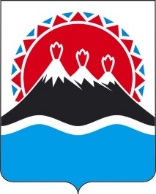 П О С Т А Н О В Л Е Н И ЕПРАВИТЕЛЬСТВА  КАМЧАТСКОГО КРАЯ                   г. Петропавловск-КамчатскийВ целях организации работы координационного и совещательного органа Камчатского края для обеспечения взаимодействия представителей исполнительных органов государственной власти Камчатского края, территориальных органов федеральных органов исполнительной власти по Камчатскому краю, Законодательного Собрания Камчатского края, краевой трехсторонней Комиссии по регулированию социально-трудовых отношений в Камчатском крае в сфере регулирования миграционных процессов в Камчатском краеПРАВИТЕЛЬСТВО ПОСТАНОВЛЯЕТ:Утвердить положение о Межведомственной комиссии по миграционной политике в Камчатском крае согласно приложению.Настоящее Постановление вступает в силу по истечении 10 дней со дня его официального опубликования.Приложениек Постановлению Правительства Камчатского края от [Дата регистрации] № [Номер документа]Положение о межведомственной комиссии по миграционной политике в Камчатском крае1. Общие положения1.1. Межведомственная комиссия по миграционной политике в Камчатском крае (далее - Комиссия) является координационным органом, образованным для обеспечения взаимодействия представителей исполнительных органов государственной власти Камчатского края, территориальных органов федеральных органов исполнительной власти по Камчатскому краю, Законодательного Собрания Камчатского края, краевой трехсторонней Комиссии по регулированию социально-трудовых отношений в Камчатском крае в сфере регулирования миграционных процессов в Камчатском крае.1.2. Комиссия в своей деятельности руководствуется Конституцией Российской Федерации, федеральными законами, иными нормативными правовыми актами Российской Федерации, Уставом Камчатского края, законами и иными нормативными правовыми актами Камчатского края, а также настоящим Положением.2. Основные задачи, функции и права Комиссии2.1. Основными задачами Комиссии являются:1) выработка согласованных действий и решений в сфере регулирования миграционных процессов в Камчатском крае;2) совершенствование информационного взаимодействия в сфере регулирования миграционных процессов в Камчатском крае;3) повышение эффективности в сфере привлечения и использования иностранной рабочей силы на территории Камчатского края;4) участие в создании эффективного механизма взаимодействия при противодействии нелегальному использованию иностранной рабочей силы и выработке совместных предложений по предупреждению неконтролируемой миграции, соблюдению международных обязательств Российской Федерации в области внешней трудовой миграции;5) проведение консультационно-информационной работы с населением в Камчатском крае.2.2. Для осуществления возложенных на нее задач Комиссия осуществляет следующие функции:1) анализирует состояние миграционной ситуации в Камчатском крае;2) осуществляет анализ и внедрение на территории Камчатского края положительного опыта других субъектов Российской Федерации в сфере регулирования миграционных процессов;3) рассматривает заявки работодателей о потребности в привлечении иностранных работников для замещения вакантных и создаваемых рабочих мест либо выполнения работ (оказания услуг), заявки работодателей об увеличении (уменьшении) размера определенной потребности в привлечении иностранных работников для замещения вакантных и создаваемых рабочих мест либо выполнения работ (оказания услуг).4) принимает решения об удовлетворении в полном объеме, отклонении полностью или частично заявок работодателей, заявок работодателей об увеличении (уменьшении) размера потребности;5) принимает в пределах компетенции иные решения по вопросам, входящим в сферу деятельности Комиссии.2.3 Комиссия имеет право:1) рассматривать проекты нормативно правовых актов федеральных органов исполнительной власти, исполнительных органов государственной власти Камчатского края регулирующие отношения в сфере миграционных процессов (разработанные для регулирования рынка труда иностранных граждан);2) запрашивать в установленном порядке у исполнительных органов государственной власти Камчатского края, территориальных органов федеральных органов исполнительной власти по Камчатскому краю, Законодательного Собрания Камчатского края информацию по вопросам, входящим в сферу деятельности Комиссии;3) заслушивать на своих заседаниях представителей исполнительных органов государственной Камчатского края, территориальных органов федеральных органов исполнительной власти, Законодательного Собрания Камчатского края, краевой трехсторонней Комиссии по регулированию социально-трудовых отношений в Камчатском крае по вопросам, входящим в сферу деятельности Комиссии;4) создать рабочие и экспертные группы для оперативной и качественной подготовки материалов и проектов решений Комиссии.3. Состав Комиссии и порядок ее деятельности3.1. Комиссия формируется в составе председателя, заместителя председателя, секретаря и членов Комиссии.3.2. Комиссия формируется из представителей исполнительных органов государственной власти Камчатского края, территориальных органов федеральных органов исполнительной власти по Камчатскому краю, Законодательного Собрания Камчатского края, краевой трехсторонней Комиссии по регулированию социально-трудовых отношений в Камчатском крае.3.4. Персональный состав Комиссии утверждается распоряжением Правительства Камчатского края.3.5. Заседания Комиссии проводятся в соответствии с ежегодно утверждаемым планом работы Комиссии.Внеочередные заседания Комиссии проводятся по мере необходимости по решению председателя Комиссии.3.6. Заседания Комиссии проводит председатель Комиссии, а в его отсутствие заместитель председателя Комиссии.Заседание правомочно, если на нем присутствуют более половины членов Комиссии.3.7. Секретарь Комиссии:1) обеспечивает подготовку проекта плана работы Комиссии, составляет проекты повестки дня заседаний, организует подготовку материалов к заседаниям, а также проектов соответствующих решений Комиссии;2) информирует членов Комиссии о месте, времени проведения и повестке дня очередного заседания Комиссии, обеспечивает их необходимыми материалами;3) осуществляет контроль за исполнением решений Комиссии.3.8. Решения Комиссии принимаются простым большинством голосов присутствующих на заседании членов Комиссии путем открытого голосования.
В случае равенства голосов решающим является голос председательствующего на заседании Комиссии.3.9. Решения Комиссии оформляются протоколом, который подписывается председательствующим на заседании Комиссии.3.10. Организационно-техническое обеспечение деятельности Комиссии осуществляется Министерством труда и развития кадрового потенциала Камчатского края.[Дата регистрации]№[Номер документа]«Об утверждении положения о Межведомственной комиссии по миграционной политике в Камчатском крае»Председатель Правительства - Первый вице-губернатор Камчатского края[горизонтальный штамп подписи 1]А.О. Кузнецов